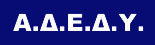 ΝΟΜΑΡΧΙΑΚΟ ΤΜΗΜΑ ΛΗΜΝΟΥ                                                                                   Μύρινα 16-10-2019Πλατεία ΟΤΕ Παπουτσίδειο 2ος όροφος                                                                    Αριθμός Πρωτοκόλλου: 58       Μύρινα Λήμνου Τ.Κ. 81400          Τηλ: 6938180514          Email: adedyntlimnou@gmail.com                        ΠροςΤο Δήμαρχο και το Δημοτικό Συμβούλιο ΛήμνουΘέμα : Παροχή επιδότησης για σίτιση στέγαση εργαζομένων στο Δημόσιο στη Λήμνο  Με βάση το άρθρο 349 του νόμου 4512 του 2018 που σας επισυνάπτουμε,   ζητούμε να εξεταστεί από το Δημοτικό Συμβούλιο η επιδότηση σίτισης και στέγασης στους ιατρούς και νοσηλευτές, το προσωπικό της Ελληνικής Αστυνομίας, του Λιμενικού Σώματος, της Πυροσβεστικής, του ΕΚΑΒ και στους αναπληρωτές εκπαιδευτικούς, σύμφωνα με τις προϋποθέσεις που τίθενται από το συγκεκριμένο άρθρο του νόμου, αφού εξειδικευτούν οι κατά περίπτωση παροχές και το χρονικό διάστημα ισχύος αυτών, κατόπιν βεβαίωσης της ύπαρξης ανάλογων πόρων από την οικονομική υπηρεσία του Δήμου.  Σε κάθε περίπτωση, ζητούμε να διεκδικηθούν τα ανάλογα κονδύλια από τα υπουργεία Εσωτερικών και Οικονομικών που έχουν και την ευθύνη για την παρακολούθηση των οικονομικών αποτελεσμάτων της εφαρμογής του άρθρου αυτού.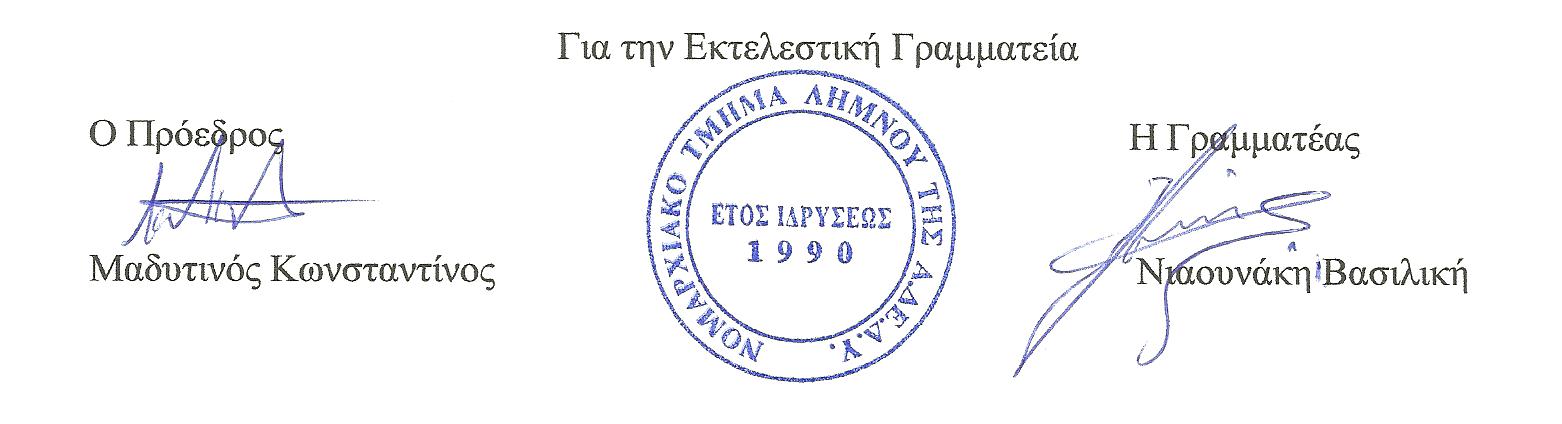 